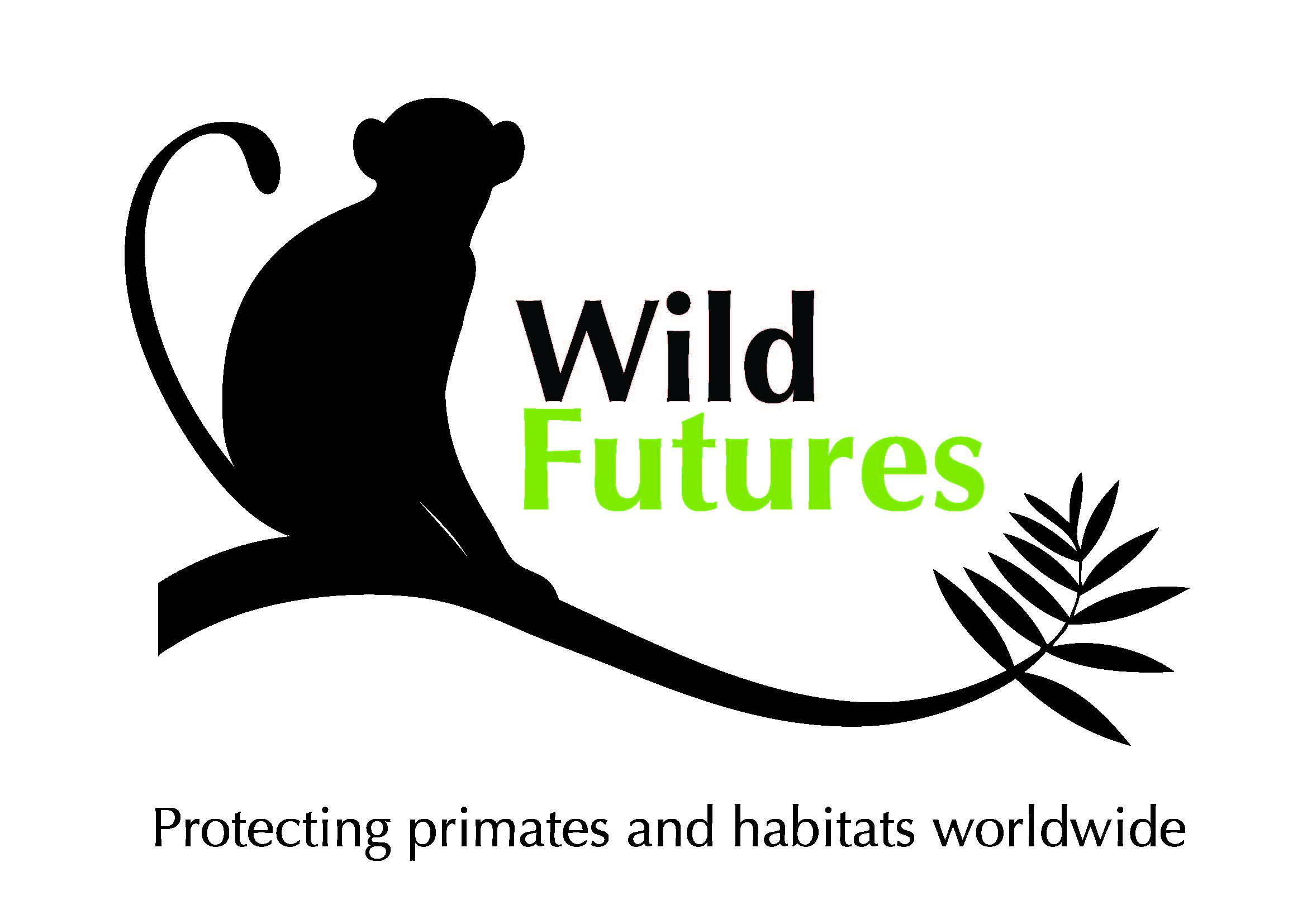 JOB DESCRIPTIONJob Title: Finance Administrator / Fundraising AdministratorSalary & hours: £14,603 hours Location: The Monkey Sanctuary (near Looe, Cornwall) Responsible to: Director/FR Trustee Responsible for:  Coordinating admission desk staff scheduleCharity Overview:  Wild Futures is the UK charity with the holistic approach that combines an educational, environmental and sustainability remit dedicated to promoting the welfare, conservation and survival of our closest living relatives, the non-human primates; working to end the primate trade and abuse of primates in captivity, promoting the rehabilitation of captive primates and the preservation of those in the wild, whilst operating a sanctuary for primates in need of a long term home. Job Summary:  The post holder will be based at The Monkey Sanctuary and responsible for coordinating all administration in relation to our finance operations. The role requires a team player who understands and works with the Wild Futures objects, aims and ethos, with excellent attention to detail, ensuring that all supporters feel valued.Structure: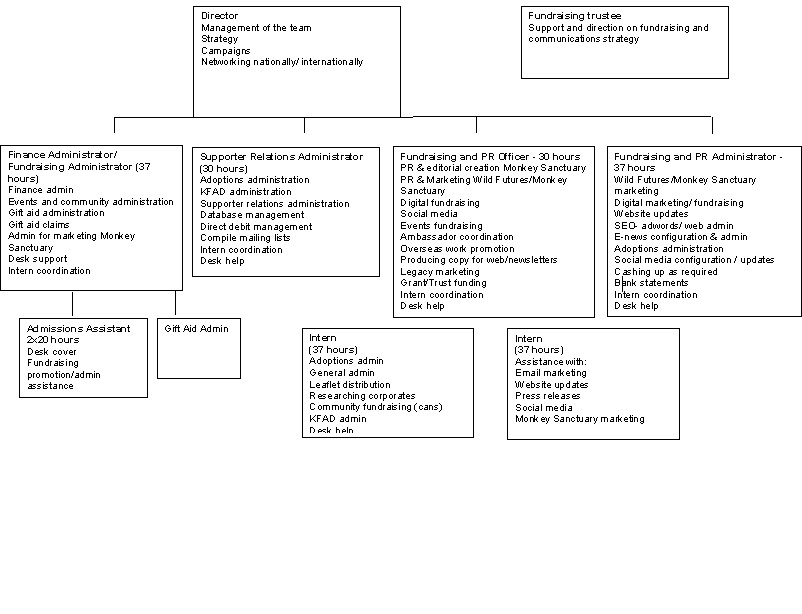 Job Details:Main ResponsibilitiesFinance AdministrationTo file all delivery notesTo match up invoices to delivery notes, coordinate authorisation by the relevant department leader and send once a week to accountancy outsourced serviceKeep record of all documents sent to outsourced serviceTo cash up desk income daily and record in incomes (monkey sanctuary) spreadsheet and visitors spreadsheet	To total and record all other income in income bankings schedule dailyTo send monkey sanctuary income and bankings spreadsheets weekly to accountancy outsourced service accountancy firmCreate new spreadsheets annually for new financial yearTo be the main person responsible for opening the post, stamping received date and recording on the relevant spreadsheets and passing to the relevant personnel To maintain a clear record of petty cash and safe contentsTo bank cash and cheques on a twice weekly basis at Liskeard HSBC and deal with security firm during busy open season					To organise volunteers to count collection can income and record on a spreadsheet to email to accountancy outsourced service								To ensure fundraised income details are passed to fundraising administrators so that fundraising database can be updated and thank you letters completed, including online giving eg Justgiving		To record admissions discount vouchers (Smartsave) figures in spreadsheet and email once a month to MetropolisReconcile payments from online sales and send to outsourced serviceTo put together invoices for any invoiced income (i.e. corporate sponsors, adopters and ticket sellers) on a weekly basis and send to accountancy outsourced serviceSend Buy a Gift or similar scheme invoice to outsourced serviceTo pass employee expense claims to the Director and one other manager for signing and to send via email to accountancy firm before payroll dateTo maintain details of utilities including energy, phone, water, gas, oil and inform management when deals can be negotiated. Arrange meetings as appropriate.Ensure insurance cover is up to date, arrange meetings with insurance companies in liaison with management.To answer telephone enquiries and transfer to relevant personnel	To provide backup cover for shop manager if requiredTo deal with stationery ordersTo deal with any printer issuesGift AidGift Aid  Carry out quarterly gift aid claim online  To ensure that the small claims gift aid process is followed and paperwork adequate and correctly filed and logged on the Advantage Fundraiser database  Keep up to date with the Gift Aid rules, using the HMRC site and seeking advice from the Fundraising Trustee, Accountants and Redbourn Ensure that all staff entering data onto the database do so in line with the Gift Aid rules so that claims can be successfully processedImport admissions GA income onto AF databaseClean and check data before claimingFundraising & marketing administration Record legacy notifications and  actual bequests, including on database, communicate any legacy notifications and updates to the Director and follow up as necessary in liaison with Director PersonnelCoordinate schedule for admissions staffProvide starter forms for new staff and send to outsourced service when completedMaintain record of EVS pocket moneyOngoing ResponsibilitiesTo be flexible in your work according to new situations as they arise and be able to prioritise work. To maintain good communications with all team members.